№ 18                                     от 11 ноября  2016 года                                             РАСПОРЯЖЕНИЕО введении для органов управления и сил сельского звена МО "Шалинское сельское поселение" территориальной подсистемы Республики Марий Эл единой государственной системы предупреждения и ликвидации чрезвычайных ситуаций  режима функционирования «Повышенная готовность»В связи с установившимися на территории Моркинского муниципального района неблагоприятными погодными условиями, вызванными обильными осадками в виде дождя, мокрого снега, сильного ветра и в целях обеспечения оперативного реагирования сил сельского звена МО "Шалинское сельское поселение" ТП РСЧС Республики Марий Эл на возможные угрозы возникновения чрезвычайных ситуаций:1. С 18 час. 30 мин. 11 ноября . года органы управления, силы и средства сельского звена МО " Шалинское сельское поселение " ТП РСЧС Республики Марий Эл перевести в режим функционирования «ПОВЫШЕННАЯ ГОТОВНОСТЬ».2. Комиссии по предупреждению и ликвидации чрезвычайных ситуаций и обеспечению пожарной безопасности администрации МО «Шалинское сельское поселение»:уточнить планы действий (взаимодействия) по предупреждению
и ликвидации возможных чрезвычайных ситуаций;усилить состав дежурных смен и наблюдение (контроль)
за обстановкой на социально значимых объектах, объектах жизнеобеспечения населения, автодорогах;ввести дежурство руководителей и должностных лиц органов управления на стационарных пунктах управления;проверить готовность служб жизнеобеспечения населения к действиям в соответствии с прогнозируемой обстановкой;организовать взаимодействие с руководителями организаций, имеющих инженерную технику (уточнить ее техническое состояние и готовность к использованию);проверить наличие, исправность и привести в готовность к задействованию автономные источники электроснабжения;уточнить наличие резервов материальных ресурсов для ликвидации возможных чрезвычайных ситуаций и при необходимости организовать их восполнение;проверить готовность системы оповещения и информирования населения о чрезвычайных ситуациях;организовать информирование населения о прогнозируемых чрезвычайных ситуациях, о приемах и способах защиты от них.3. . Специалисту I категории администрации МО «Шалинское сельское поселение", уполномоченному на решение задач в области ГО и ЧС: организовать сбор и обобщение информации о сложившейся обстановке на территории Шалинского сельского поселения;о результатах мониторинга информировать председателя комиссии по предупреждению и ликвидации чрезвычайных ситуаций и обеспечению пожарной безопасности администрации МО "Шалинское сельское поселение";доклады о выполненных мероприятиях и складывающейся обстановке представлять в ЕДДС МО «Моркинский муниципальный район»  ежедневно по телефону: 9-12-06.4. Контроль за исполнением настоящего распоряжения оставляю за собой.«ШАЛЕ ЯЛ КУНДЕМ» МУНИЦИПАЛЬНЫЙ
ОБРАЗОВАНИЙЫН АДМИНИСТРАЦИЙЖЫН ТУРГОЧ КАЙШЕ СИТУАЦИЙ-ВЛАКЫМ ОНЧЫЛГОЧ КОРАНДЫМЕ ДА ПЫТАРЫМЕ ДА ТУЛАЗАП ЛУДЫКШЫДЫМЫЛЫКЫМ ШУКТЫМО ШОТЫШТО КОМИССИЙ ПРЕДСЕДАТЕЛЬЖЕ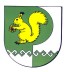 ПРЕДСЕДАТЕЛЬ КОМИССИИПО ПРЕДУПРЕЖДЕНИЮ И ЛИКВИДАЦИИ ЧРЕЗВЫЧАЙНЫХ СИТУАЦИЙ И ОБЕСПЕЧЕНИЮ ПОЖАРНОЙ БЕЗОПАСНОСТИ АДМИНИСТРАЦИИМУНИЦИПАЛЬНОГО ОБРАЗОВАНИЯ «ШАЛИНСКОЕ СЕЛЬСКОЕ ПОСЕЛЕНИЕ»Глава администрации, председатель КЧС и ОПБ администрации МО "Шалинское сельское поселение":                                  С.Л.Николаев   